Информация о проведении «Самого Большого Урока в Мире»в МБОУ «СОШ» С. Гурьевка     В октябре 2015 года во всех классах школы проходит  Интернет-урок «Самый Большой Урок в Мире», где учащиеся узнают об Общемировых целях.         В период с 28 сентября по 30 октября 2015 года 193 страны – члена ООН, включая Россию, в рамках принятия Общемировых целей устойчивого развития - плана действий для всего человечества по решению основных проблем, стоящих перед планетой на ближайшие 15 лет,  проводят «Самый Большой Урок в Мире».	В нашей школе для детей был проведен урок «Школа для всех». Цель урока: формирование толерантного отношения к инвалидам и лицам с ограниченными возможностями. С детьми рассмотрели Общемировые цели (их 17) и обратили особое внимание на  инклюзивное образование. Учащихся познакомили с историями ребят с синдромом Дауна, аутизма, ДЦП, поговорили о важности принятия детей такими, какие они есть, о возможности совместного обучения, игры и общества, открытого ко всем, независимо от каких-либо особенностей. В данном мероприятии приняли участие 94 учащихся (1-11 классы).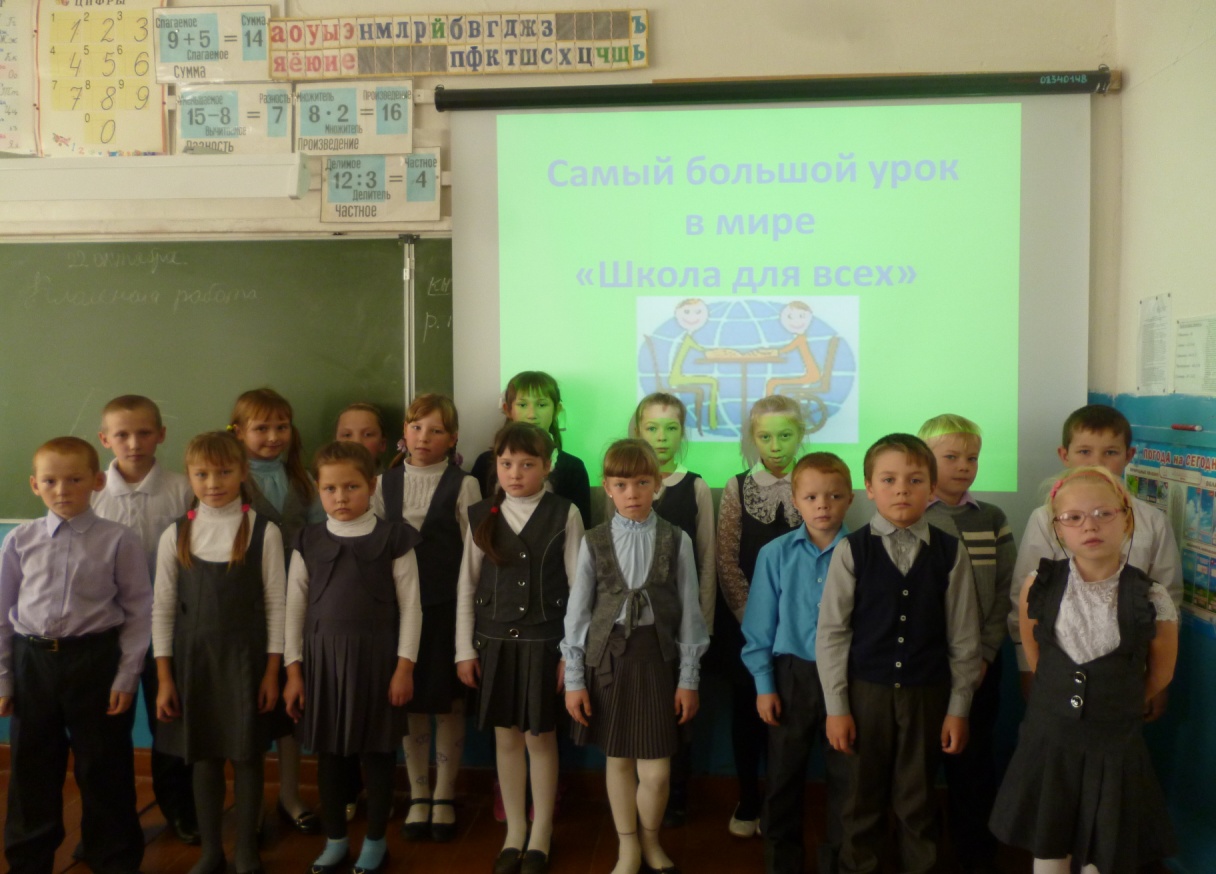 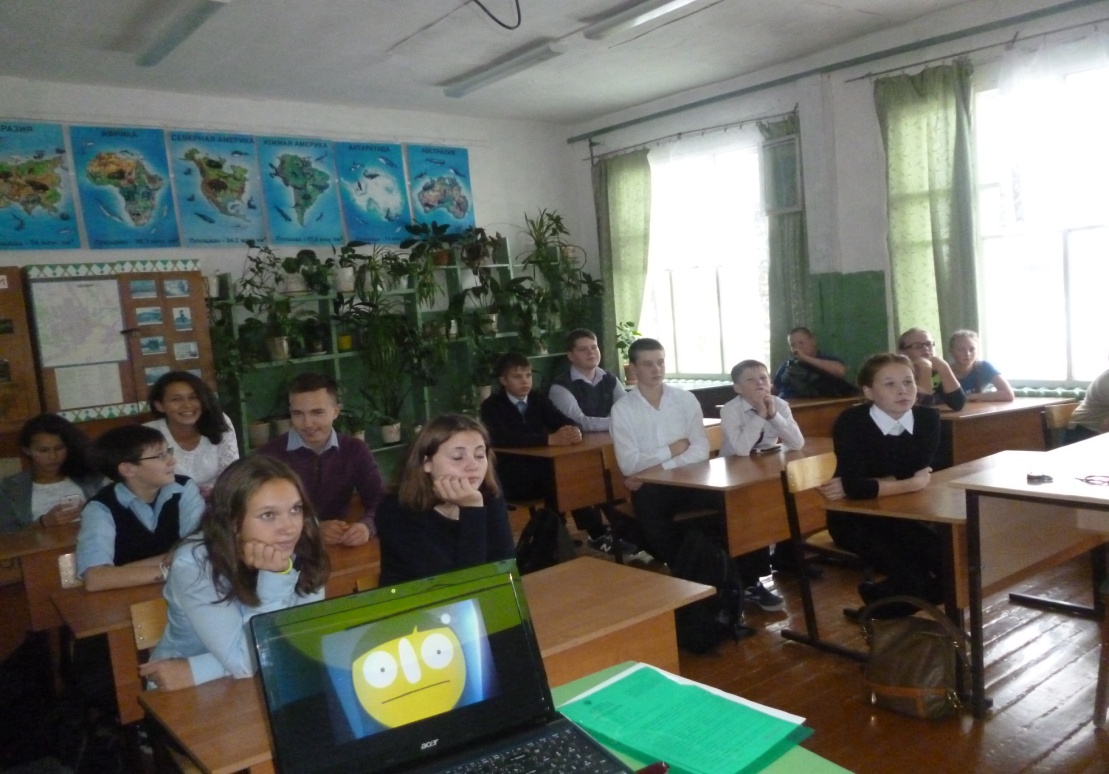 